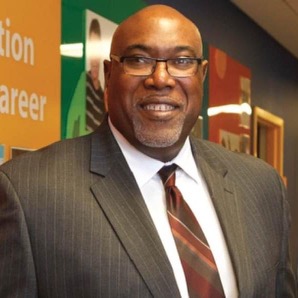 Reginald Broddie is the co-founder of the Annapolis & Anne Arundel Scholarship Trust and is responsible for the executive leadership and direction of the organization. With a 35-year career as a strategic and innovative leader whose skills in creating vision, executing action plans; encouraging positive community relationships have resulted in success building capacity and sustainability in the non-profit sector.​As leader of the Annapolis & Anne Arundel County Boys & Girls Clubs for almost 25 years, Reggie was responsible for a $5.4 million budget, providing leadership to six club locations and over 100 staff members. He spearheaded a $30 million campaign to build the Bates facility for Seniors and Youth and went before Maryland legislation to secure the largest bond bill in state history in 2006.Reggie’s successful leadership history is unmatched in creating a focused organizational vision and mission that resonates throughout an organization and the community. He has served in consulting roles to the Anne Arundel County Executive’s office; the Governor’s Commission on Youth; the U.S. Department of Justice, Office of Juvenile Justice Prevention; and Boys & Girls Clubs of America for his strategic planning, organizational, process and program development, and youth development experience.Reggie’s community awards and honors are many (see below) – but by his own measure – his most proud moments have been watching a youth he has mentored and coached receive a college or technical school diploma. Awards include: 2007 Best CEO from What’s Up Magazine; Kiwanis Club awards – Citizen of the Year, the Organizational Trustee Award and the Community Trustee Award for his commitment to the community and his exemplary service. Reggie was featured in Annapolis Magazine May 2013 Philanthropy issue as an “Incredible Philanthropist Who Makes a Difference” and a “Builder of Men” in an Inside Annapolis article that gives an overview of his devotion to local youth.